Obsah:I.	Identifikační údaje	2II.	Cíle vzdělávání	3III.	Délka a časový plán vzdělávání	3IV.	Formy vzdělávání	4V.	Obsah vzdělávání	4VI.	Rozvíjení a posilování klíčových kompetencí:	5VII.   Podmínky pro vzdělávání uchazečů se speciálními vzdělávacími potřebami	6VIII.   Podmínky přijímání účastníků	6IX.	Podmínky ukončování vzdělávání	6X.	Popis materiálních podmínek	6XI.	Popis personálních podmínek	7XII.    Popis ekonomických podmínek	7XIII.   Popis podmínek bezpečnosti práce a ochrany zdraví	7XIV.   Vzdělávání dětí se speciálními vzdělávacími potřebami a dětí mimořádně nadaných	8XV.    Strategické výchovné a vzdělávací postupy	8XVI.   Obsahy jednotlivých činnostních oblastí	9XVII.  Závěr	13Školní vzdělávací program školní družiny a školního klubu Identifikační údajeNázev vzdělávacího programu: Školní vzdělávací program pro školní družinu a školní klub, Základní škola Pečky, okres Kolín Předkladatel ŠVP: Školní družina a školní klub, Základní škola Pečky, okres Kolín Třída Jana Švermy 342, 289 11 Pečky Zřizovatel: Město Pečky Masarykovo náměstí 78 289 11 Pečky IČO: 00239607 telefon: 321 785 051 internetová stránka: www.pecky.cz e-mail: mupecky@pecky.cz Ředitel školy: Mgr. Ing. Luboš Zajíc Vedoucí školní družiny a školního klubu: Vlasta RůžičkováKoordinátorka ŠVP: Vlasta RůžičkováKontakty: telefon: 321 785 267 e-mail: admin@zspecky.cz web: www.zspecky.cz Platnost dokumentu: od 1.9.2011 - pro všechny ročníky školní družiny a školního kubuŠVP byl schválen školskou radou školy dne 6.10.2011 ............................................ Mgr.Ing.Luboš Zajíc ředitel školyrazítko školyCíle vzděláváníZájmové vzdělávání ve školní družině a klubu naplňuje svými specifickými prostředky obecné cíle vzdělávání, dané školským zákonem, a to zejména:1. rozvoj dítěte, jeho učení a poznávání2. osvojování si základů hodnot, na nichž je založena naše společnost3. získávání osobní samostatnosti a schopnosti projevovat se a působit na své okolí4. výchova k smysluplnému využívání volného časuPostavení školní družiny   RODINA             --------              ŠKOLNÍ   DRUŽINA          -------                  ŠKOLA          |                                           		|                                                        |                                             			|Převládající funkce                                                                                      Převládající funkce                                                                                                             VÝCHOVA                                                                                                          VZDĚLÁVÁNÍ                                                        		Funkce školní družiny                                                  			|       VZDĚLÁVÁNÍ        ----------------------------------------------------             ODPOČINEK                                                         		|          ZÁBAVA              ---------------------------------------------------                 VÝCHOVA                      			Základní oblasti činnosti                                                         		|1. Učit se znát ----------------------------------------------------------------------- 2. Učit se, jak na to                                                           		|3. Učit se žít společně ---------------------------------------------------------------------4. Učit se býtDélka a časový plán vzděláváníVzhledem k otevřenosti a dobrovolnosti zájmového vzdělávání je časový plán sestaven na dobu jednoho vzdělávacího cyklu. Aktivity o prázdninách se uskuteční při rentabilním počtu účastníků – tj.8.Formy vzděláváníVyhláška o zájmovém vzdělávání stanovuje následující formy:1. pravidelná činnost – každodenní činnost v oddělení, je dána týdenní skladbouzaměstnání a představuje zejména organizované aktivity2. příležitostné činnosti – přesahují zpravidla rámec jednoho oddělení a nejsou zahrnutydo týdenní skladby činností3. spontánní činnosti – jsou zahrnuty do denního režimu oddělení, jedná se o individuální klidové činnosti Obsah vzdělávání Školský zákon vymezuje obsah zájmového vzdělávání jako naplnění volného času zájmovou činností se zaměřením na různé oblasti. Zájmové činnosti pak slučujeme do integrovaných bloků:Zájmový blok estetický 	– výtvarné, literární, dramatické, hudební činnostZájmový blok technický 	– rukodělné, technické,Zájmový blok vědní 		– přírodovědné, vědní, vlastivědné,Zájmový blok sportovní 	– tělovýchovné, sportovní, pohybové, turistickéObsah zájmového vzdělávání vkládáme do těchto tematických celků:1. Místo, kde žijeme Tradice našeho města.Poznávání nejbližšího okolí, organizace života v rodině, ve škole, ve městě. Tematickévycházky do okolí školy, poznávání různých služeb ve městě, regionální pověsti, posilovánívztahu k místním tradicím, dopravní výchova.2. Lidé kolem nás Osvojení zásad vhodného a společenského chování, tolerance, empatie, vzájemná úcta,komunikace slovní i mimoslovní, dodržování pravidel stolování, předcházení šikaně, zařazeníprvků mediální výchovy.3. Lidé a čas Budování a dodržování správného režimu, vytváření pravidelných návyků, umění využívatsprávně a účelně volný čas.4. Rozmanitosti přírody Chráníme si své životní prostředí.Vycházky a pobyt v přírodě, pozorování změn, využití encyklopedií k určování rostlin aživočichů, následné výtvarné zpracování, péče o pokojové rostliny, ochrana přírody.5. Člověk a jeho zdraví Poznávání sebe sama, poučení a péče o zdraví, zdravotní prevence, osobní hygiena a čistota,poučení o úrazech a jejich předcházení, zásady první pomoci.Rozvíjení a posilování klíčových kompetencí:Při výchovné práci ve školní družině navazujeme na Rámcový vzdělávací program pro základní vzdělávaní, který stanovuje kompetence pro školní výuku, a rozšíříme je o kompetenci k trávení volného času  	1. Kompetence k učení:Dítě rádo získává nové informace, pracuje s nimi, dokončí započatou práci, klade si otázky a hledá na ně odpovědi, získané vědomosti dává do souvislostí, uplatňuje je v praktických situacích a dalším učení.   	2. Kompetence k řešení problémů:Dítě si všímá dění okolo, snaží se řešit situace, při jejich řešení užívá logické, matematické, empirické postupy, chápe, že vyhýbání se řešení problému nevede k cíli. Započaté činnosti dokončuje.   	3. Komunikativní kompetence:Dítě ovládá řeč i mimoslovní komunikaci, vyjadřuje sdělení, myšlenky, otázky i odpovědi vhodně formulovanými větami, umí vyjádřit vlastní názor, komunikuje bez ostychus vrstevníky i dospělými, komunikuje kultivovaně.   	4. Sociální a interpersonální kompetence:Dítě se učí plánovat, organizovat, řídit a hodnotit, odhaduje rizika svých nápadů, přistupuje k úkolům a povinnostem zodpovědně, samostatně rozhoduje o svých činnostech, uvědomuje si, že za ně odpovídá a nese důsledky, projevuje citlivost a ohleduplnost, rozpozná vhodné a nevhodné chování, spolupracuje ve skupině, dokáže se prosadit i podřídit – přijmout kompromis, respektuje jiné, je tolerantní k odlišnostem mezi lidmi.   	5. Občanské kompetence:Dítě si uvědomuje svá práva i práva druhých, vnímá nespravedlivost, agresivitu, šikanu a dovede se jim bránit, chová se zodpovědně, dbá na osobní zdraví své i druhých, váži si tradice a kulturního dědictví, podílí se na rozvoji životního prostředí.   	6. Kompetence k trávení volného času:Dítě se orientuje v možnostech smysluplného trávení volného času:umí trávit volný čas orientuje se v možnostech jeho smysluplného využití umí si vybrat zájmové činnosti podle svých dispozic rozvíjí své zájmy v organizovaných i individuálních činnostech rozvíjí schopnost aktivního trávení volného času jako kompenzaci stresových situací (či jednostranné zátěže ze školního vyučování) umí odmítnout nevhodné nabídky pro trávení volného časuPodmínky pro vzdělávání uchazečů se speciálními vzdělávacími potřebamiUplatňujeme individuální formu zájmového vzdělávání. Začleňujeme jednotlivce do běžných organizačních jednotek a aktivit.Podmínky přijímání účastníkůNa základě řádně vyplněné a odevzdané přihlášky je účastník zařazen do daného typu a formy zájmového vzdělávání. Je přijat a vztahují se na něho veškerá práva a povinnosti účastníka zájmového vzdělávání. Přihláška je platným dokumentem, osobní data se zapisují do školní matriky. Písemná přihláška je podmínkou pro zařazení do pravidelných forem zájmového vzdělávání.O zařazení do školní družiny a školního klubu rozhoduje ředitel školy.Pro zájmové vzdělávání žáků v ŠD a ŠK jsou přijímáni žáci až do celkového počtu stanoveného pro jednotlivá zařízení dle zápisu v rejstříku škol.Do ŠD jsou přednostně přijímáni žáci 1. – 3. ročníku Základní školy Pečky, okres Kolín. Pokud to dovoluje kapacita ŠD, jsou dále přijímáni žáci 4. a 5. ročníku téže školy.Do ŠK jsou přednostně přijímáni žáci 2. stupně Základní školy Pečky, okres Kolín.Zájmová činnost je otevřena všem žákům školy s přihlédnutím ke kapacitním možnostem zařízení.Podmínky ukončování vzděláváníCyklus zájmového vzdělávání je ukončen s koncem školního roku.Předčasné ukončení docházky do školní družiny je možné na základě písemného prohlášení zákonných zástupců. Předčasné ukončení docházky do školní družiny je možné i ze strany ŠD a ŠK, a to v případě hrubého porušení platných pravidel a řádů ŠD a ŠK ze strany žáka.Důvodem pro ukončení docházky ze strany ŠD a ŠK je i dlouhodobé nehrazení finančních závazků ze strany zákonných zástupců žáků, kteří toto neřeší ani po písemném upozornění ze strany ŠD a ŠK.Popis materiálních podmínekPro svoji činnost používá školní družina a školní klub vlastní prostory i odborné pracovny školy.Klubovny jsou vybaveny odpovídajícím nábytkem, pomůckami, stolními hrami, elektronikou,…Pro pobyt venku je využívána venkovní zahrada, hřiště, areál parku a blízké okolí školy.Popis personálních podmínekPedagogické působení zajišťují převážně plně kvalifikované vychovatelky, které se vzájemně doplňují ve svých specializacích. Odborné zaměření si budou dále prohlubovat v akreditovaných kurzech i samostudiem.Popis ekonomických podmínekPříspěvek na školní družinu je stanoven Vyhláškou č. 14/2005 Sb., v souladu se zákonemč.500/2004 Sb., správním řádem a dle čl. 5 odst.2 Vnitřní směrnicí ředitele školy. Využití příspěvků: na neinvestiční výdaje a činnost  Úplata je splatná předem, platí se zpravidla ve dvou splátkách – za období září až prosinec a leden až červen. Výše úplaty je stanovena předem na celý školní rok. Škola přijímá platby v hotovosti jen zcela výjimečně, rodiče platí bezhotovostním způsobem – převodem nebo složenkami na adresu školy –				číslo účtu                                                                                                                                                                                        	v. symbol = 
                                                                                                      	s. symbol = 
                                                                                                    XIII.     Popis podmínek bezpečnosti práce a ochrany zdravíPodle zákona č.561/2004 Sb. vydává ředitel školy školní řád, jehož součástí je i řád družiny, který mj. upravuje podmínky zajištění bezpečnosti a ochrany zdraví dětí a jejich ochrany před sociálně patologickými jevy a před projevy diskriminace, nepřátelství nebo násilí.Další podmínky pro hygienické a bezpečné působení stanovuje zákon č. 262/2006 Sb.,Zákoník práce a Zákon č. 309/2006 Sb., kterým se upravují další požadavky na BOZP.Pro zajištění pychosociálních podmínek je naší snahou:- vytvoření klidného a příznivého sociálního prostředí  	- ochrana před násilím, šikanou a dalšími patologickými jevy 	- spoluúčast účastníků na životě školního zařízení  	- činnost vycházejí ze zájmu uchazečů s ohledem na věkovou přiměřenost.  Vzdělávání dětí se speciálními vzdělávacími potřebami a dětí mimořádně nadanýchVychovatelky se snaží vytvářet optimální podmínky k rozvoji osobnosti dětí, k jejich učení i ke komunikaci s ostatními. Pomáhají jim dosáhnout co největší samostatnosti, ať už u dětí se speciálními potřebami či  u dětí mimořádně nadaných nebo dětí, které speciálně vzdělávací potřeby nemají. 	Cíle i záměry zájmového vzdělávání jsou pro vzdělávání všech dětí společné. ŠD, ŠK plně respektuje individuální potřeby a možnosti dítěte. Při vzdělávání dětí se speciálními vzdělávacími potřebami jim plně přizpůsobuje podmínky pobytu a učení ve ŠD, ŠK. Tyto podmínky se snažíme zajistit a připravit ve spolupráci s rodinouStrategické výchovné a vzdělávací postupy1. 	V činnosti dětí chceme upřednostňovat hru a přes hru se dostávat k činnostem výchovným a vzdělávacím.2.   Snažíme se prostřednictvím hry v dětech navozovat kladné emoce a vyvolávat novézážitky, dosahovat jejich uvolnění, kladného vzrušení, ale i následného uklidnění.Našim cílem je dosáhnout u dětí z pobytu ve školní družině, klubu prožitek.3.   Svou činnost plánujeme do měsíčních činnostních cyklů, které však podle vnějšíchpodmínek operativně upravujeme. Před zpracováním plánu si však ujasníme cílečinnosti i způsoby, jimiž chceme cílů dosáhnout.4.   Smyslem naší práce je návaznost, nikoli nahodilost.5.    Volíme zejména motivující postupy, které vedou u žáka ke ztotožnění.6.    Dodržujeme zásadu, že jakékoli činnosti musí být bezpečné, tělesně pro dítě přiměřenéa sociálně nedeprimující, klima v oddělní musí být pozitivní.7.    Vše by mělo směřovat k zhodnocení výsledku samotnými žáky včetně sebezhodnocení.8.    Činnost jednotlivých oddělní je kooperativní, soutěživost se nesmí změnit v řevnivost.9.    Za dobrou práci umíme dítě  či skupinu odměnit či pochválit.10.  Upřednostňujeme činnosti skupinové, kolektivní před individualistickými.11.  Při práci využíváme metody dramatizace.12.  Usilujeme o individuální přístup k dětem se zvláštními poruchami chování nebo jinýmispecifickými potřebami.13.  Sleduje činnost dětí nadpůměrných a snažíme se jejich schopnostem vycházetvstříc.Obsahy jednotlivých činnostních oblastíOblast číslo 1)                                      	UČIT SE ZNÁTOblast číslo 2)                      		UČIT SE, JAK NA TOOblast číslo 3)                		UČIT SE ŽÍT SPOLEČNĚOblast číslo  4)                                       UČIT SE BÝTZávěrŠkolní družina a Školní klub jsou nedílnými součástmi školy, které pomáhají zajišťovat mimoškolní zájmové vzdělání.Tento jejich školní vzdělávací program upřesňuje a specifikuje hlavní zásady, kterými se ŠD a ŠK řídí. V průběhu vzdělávacího procesu může být upravován a doplňován tak, aby co nejlépe vyhovoval skutečným potřebám zařízení.Obsah      Cíle, metody, formy, prostředky                           KompetenceRodina – funkce – členové – vztahy              Objasňovat význam rodiny, její funkci     ----------------------------------------------------------Využít besed, společných akcí s rodiči, společné    četby, návštěvy kulturních představení atd.                                              3,4,5Škola – družina – organizace – charakteristika   V praxi vysvětlovat fungování strukturované organizace, vysvětlovat význam režimu (řádu), principů demokracie                                                                                  (diskuse např. nad programem činnosti ŠD atd.)2,3,4,5Obec – funkce obce (město – vesnice) –historie a tradice – osobnosti –současnost (nabídky) -----------------------------------Region – kultura – sport – zvyky a tradice                           Seznam děti s funkcí obce včetně významu politického,         vést je k úctě k místním tradicím, seznamovat   je s regionální historií,  význačnými osobnostmi    apod.Vytvářet v nich povědomí o kulturních a sportovních možnostech---------------------------------------------------------------Vycházky, soutěže, besedy se zajímavými lidmi,návštěvy vhodných kulturních či sportovních akcí, estetické využití (výtvarné práce), společná četba atd.návštěva muzea, skanzenu12,3,4,5Česko – původ – lokalizace – řeč – skupiny obyvatel-----------------------------------Evropa – hranice – státy – vlajky-----------------------------------Svět – zajímavostiVhodnými formami rozvíjet znalosti o naší vlasti, o Evropě, ale i celém světě1,2,3,4,5Obsah   Cíle, metody, formy, prostředky                           KompetenceBeseda, diskuseNaučit děti besedovat a diskutovat nad společnými činnostmi, výsledky své práce atd.1,2,3,4,5Encyklopedie, odborné knihy, časopisy, internetRozšiřovat školní znalosti dětí potřebných pro získávání informací atd.1,2Sdělení, informace, sdělovací prostředkyProhlubovat znalosti dětí spojených s rozlišováním a tříděním informací---------------------------------------------------------------Umožnit dětem návštěvu počítačového kroužku 1,2 3Pozorování, experimentyVést je při praktických činnostech k promyšlenému pozorování, v případě potřeby zdravému experimentování1,2,3PojmyZkvalitňovat schopnosti dětí používat odborné termínynebo zkoušet definovat nově získané poznatky1,2,3Obsah   Cíle, metody, formy, prostředky                           KompetenceStarší – mladší, děti – dospělíŽeny – muži, chlapci – dívky, Rizika plynoucí z narušených vztahůSlabí – silní, zdraví – nemocníRozdílné rasyOpakovaně v dětech rozvíjet úctu k starším a dospělým, učit je chápat rozdíl mezi mužem a ženou či dívkou a chlapcem, vysvětlovat, jaký mají fyziologické odlišnosti vliv na jejich chování i jednání;Učit děti znát jejich práva;Četba, návštěva kulturních akcí, pracovní činnosti, diskuse;besídky u příležitosti Dne matek atd.Objasňovat dětem nebezpečí, která je v životě mohou potkat: domácí násilí, pedofilie, znásilnění atd.Vhodné besedyUčit děti vnímat rozdílnost, vštěpovat jim zásadu, žeexistují skupiny lidí, které potřebují naši pomoc.Společná četba apod.2,3,4Kritika – sebekritika, výtka – pochvalaV praxi se zaměřit na to, aby děti uměly přijímatkritiku, aby byly schopné samy sebe kriticky zhodnotit, aby ze své pozice uměly pochválit, ale v případě potřeby  i vyslovit přiměřenou (taktní) výtku2,3,4,5Nadřízený – podřízenýVést děti k tomu, aby chápaly, proč je nutné ve společnosti vytváření hierarchií v oblasti řízeníPři vhodných příležitostech vytvářet strukturované skupiny, v jejichž čele budou stát děti, které pro řízení mají předpoklady a které jsou pro ostatní přirozenou autoritou;2,3,4,5Individualismus – skupinová práceVést žáky k pochopení výhod skupinové práce.2,3,4Slušné chováníVést žáky ke slušnému chování, vyjadřování bez vulgarismů, ke gentlemanskému chování chlapců k dívkám atd.---------------------------------------------------------Vyhodnocování, ankety1,3,4,5Správné stolováníProhlubovat a rozvíjet zásady správného stolování (např. používání různých druhů příborů atd.);Využít společného stolování ve školní jídelně; pořádat soutěže ve stolování, hra na restauraci (host, číšník, kuchař1,3,4,5HygienaSměrovat děti k průběžné péči o osobní hygienu (pravidelné mytí, koupání, výměna prádla, přezouvání se atd.),Práce s informacemi; důsledné vysvětlování možných problémů, četba1,4,5Obsah  Cíle, metody, formy, prostředky                           KompetencePovinnosti k sobě – povinnosti k jinýmDosáhnout toho, aby děti pochopily význam slova „povinnost“, aby chápaly, že „já“ jako součást společnosti mám určité povinnosti ke společnosti, ale také k sobě (povinnost vydělávat peníze má význam pro rodinu, ale také pro mne… apod.)4Povinnost – zábava a relaxaceVysvětlit dětem, že povinnosti neexistují bez zábavy a relaxace a naopak, osvětlit jim, proč tomu tak je.karneval (masek, pyžamový atd.) Den dětí4, 6Nahodilost - plánováníUčit děti plánovat svou činnost i činnost skupiny;Přizvat žáky k plánovaní činnosti školní družiny,společně s nimi činnost školní družiny vyhodnocovat1,2,3,6Kvizy, tajenky, doplňovačky, křížovkyRozvíjet logické myšlení, učit ověřování správných postupů, posuzování dosažených výsledků atd.Hry, soutěže1,2,3,4,5,6Míčové hry – pravidla – umění prohrávat – fair playSeznamovat děti s pravidly základních míčovýchher, vyžadovat dodržování pravidel, vést je k umění přijímat případný sportovní neúspěch, odvykat je nesportovnímu chování nebo naopak učit je chovat se při sportu čestně.Využívat školní tělocvičny, víceúčelového hřiště při škole a blízkého lesoparku Sportovní den ŠD4,6Týmovost – individualismusVysvětlit, že ve většině životních situací, nejen ve sportu, tým dokáže víc než jednotlivec3,4Osobní i kolektivní bezpečnost – nezdravé riskováníUčit je překonávat přírodní překážky; učit děti zásadám první pomoci, naučit je znát krizová telefonní číslaVycházky dopravní soutěž, zdravotní soutěž apod.2,4,5,6Náchylnost k nemocem – odolnost (posilování, otužováníRozvíjet v dětech potřebu po pohybu, vysvětlovat nebezpečí obezity atd.--------------------------------------------------------Využívat přirozené potřeby např. pořádáním  tanečních akcí, aerobiku atd.Využívat školní tělocvičnu6Pobyt venku – ekologieVést žáky ke sledování změn v přírodě v závislosti na roční době, ke sledování života zvířat a tím v nich prohlubovat vztah k přírodě a péči o ni;--------------------------------------------------------vycházky1,6Zdravý životní styl – nezdravé návykyVysvětlovat dětem význam zdravé stravy, nebezpečí návykových látek apod.Organizovat např. ovocný den, sýrový den, mléčný den apod.Uspořádat besedy např. s vedoucí školní jídelny atd.1,5Rukodělné činnosti,Výtvarné činnostiProhlubovat manuální zručnost, schopnost hledání vhodných pracovních postupů;Podporovat kreativitu, fantazii, nápaditost, rozvíjet estetické cítění, vytvářet prožitek z tvorby…Naučit děti posoudit vhodné a nevhodné materiály, objasnit pojmy funkční, estetický apod.Práce s netradičními materiály (kámen, kůže, drátek, papírová lepenka, textil, sklo…Návštěva domova seniorů s dárky při vhodných příležitostech, při Dni matek, zapojování do soutěží;Výzdoba interiérů školní družiny, školy atd.2,6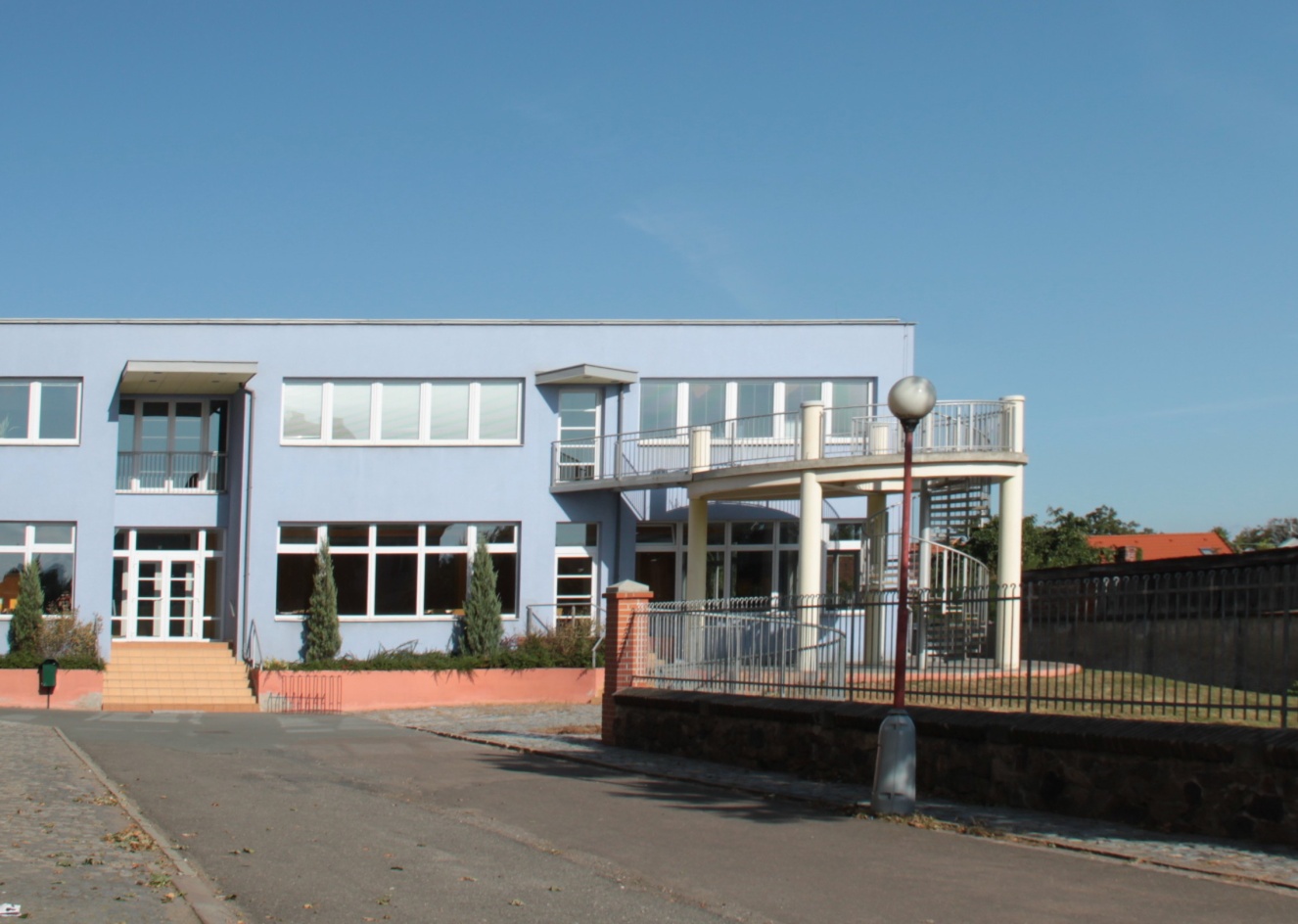 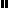 